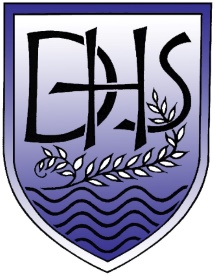 Diss High SchoolEmployment Application Form:  HeadteacherInstructionsPlease complete all sections of this form, preferably by typing.  Alternatively, you may print and complete using black ink.Applications will only be accepted if this form is completed in full.Please note that providing false information will result in the application being rejected, or withdrawal of any offer of employment, or summary dismissal if you are in post, and possible referral to the police.  Checks may be carried out to verify the contents of your application form. Once completed, the form should be emailed to chairofgov@disshigh.norfolk.sch.ukPersonal detailsEmployment HistoryEducation and trainingLetter of applicationPlease attach an accompanying letter explaining why you’re applying for this post and how your experience, training and personal qualities match the requirements of the role as set out in the job description and person specification.Please include your surname and the title of the post you’re applying for as the file name for the attachment.ReferencesPlease give the names of 2 people who are able to comment on your suitability for this post. One must be your current or last employer. If you’ve not previously been employed, please provide details of another suitable referee.  Diss High School reserves the right to seek any additional references we deem appropriate. Please let your referees know that you’ve listed them as a referee and to expect a request for a reference.  We will email requests for references upon receipt of your application. If either of your referees knows you by a different name, please state:Equalities monitoring	We’re bound by the Public Sector Equality Duty to promote equality for everyone. To assess whether we’re meeting this duty, whether our policies are effective and whether we’re complying with relevant legislation, we need to know the information requested below. This information will not be used during the selection process. It will be used for monitoring purposes only. DATA PROTECTION NOTICEThroughout this form we ask for some personal data about you. We’ll only use this data in line with data protection legislation and process your data for 1 or more of the following reasons permitted in law:You have given us your consentWe must process it to comply with our legal obligationsYou’ll find more information on how we use your personal data in our privacy notice for job applicants, available on our website (https://www.disshigh.norfolk.sch.uk/home/news-and-events/situations-vacant)VACANCY INFORMATIONApplication for the post of: 	HEADTEACHERJob Reference number: 	2022/2023 - 1What date are you available to begin a new post?	Where did you first hear about this job?	DISCLOSURE AND BARRING AND RECRUITMENT CHECKSDiss High School is legally obligated to process an enhanced Disclosure and Barring Service (DBS) check before making appointments to relevant posts. The DBS check will reveal both spent and unspent convictions, cautions, reprimands and final warnings, and any other information held by local police that’s considered relevant to the role. Any information that is “protected” under the Rehabilitation of Offenders Act 1974 (Exceptions) Order 1975 will not appear on a DBS certificate.For posts in regulated activity, the DBS check will include a barred list check.It is an offence to seek employment in regulated activity if you are on a barred list.Any data processed as part of the DBS check will be processed in accordance with data protection regulations and the Diss High School privacy notice. Do you have a DBS certificate?:  	☐ Yes		☐ No		If yes, date of check: If you’ve lived or worked outside of the UK in the last 5 years, Diss High School may require additional information in order to comply with ‘safer recruitment’ requirements. If you answer ‘yes’ to the question below, we may contact you for additional information in due course.Have you lived or worked outside of the UK in the last 5 years?:  	☐ Yes		☐ No	Any job offer will be conditional on the satisfactory completion of the necessary pre-employment checks.Only applicants who have been shortlisted will be asked for a self-declaration of their criminal record or information that would make them unsuitable for the position.Any convictions that are self-disclosed or listed on a DBS check will be considered on a case-by-case basis.TIME SPENT WORKING OVERSEASIf you’ve lived and/or worked outside of the UK, Diss High School must make any further checks it considers appropriate (in addition to the usual pre-employment checks).  We’ll base the decision on whether this is necessary on individual circumstances, and factors such as: The amount of information you disclose in the DBS check The length of time you’ve spent in or out of the UKRIGHT TO WORK IN THE UKDiss High School will require you to provide evidence of your right to work in the UK in accordance with the Immigration, Asylum and Nationality Act 2006.By signing this application, you agree to provide such evidence when requested.Find out more about how Diss High School recruits teachers from overseas here.POLICY LINKSThe school is committed to safeguarding and promoting the welfare of children and young people and expects all staff and volunteers to share this commitment.  The Diss High School Whole School Safeguarding Policy is available on our website (https://www.disshigh.norfolk.sch.uk/home/about-us/policies/).This post is covered by Part 7 of the Immigration Act (2016) and therefore the ability to speak fluent English is an essential requirement for this role.Other policies are available upon request:Recruitment of ex-offendersOnline checks for short-listed candidatesDECLARATION - SIGN AND DATEFalse information, or a failure to supply the details required in this application form could make an offer of employment invalid or lead to termination of employment.I understand that any offer of employment will be subject to the information on this application form being complete and correct.  I authorise individuals involved in the recruitment process to make any appropriate checks which may be necessary in relation to the job I have applied for.I certify that I am not disqualified from working with children or subject to sanctions imposed by a regulatory body which would restrict me from applying for this post.I understand that the personal information I have provided as part of this application will enable the recruiting organisation to manage the recruitment process, assess my suitability for employment, decide whom to offer the job and keep a record of the process.  I understand the personal information I have provided will be held on a computer or other relevant filing system and will be shared with other accredited organisations or agencies only in accordance with the General Data Protection Regulations.  The organisation may also need to process data from job applications to respond to and defend against legal claims.  I understand the recruitment monitoring data I have provided will be used to monitor, analyse and report on equalities and only used in assisting the employer to take action to prevent inequality.I have read and understand the declarations above and give permission for Diss High School to process this application for employment:Full Name (please print):	Sign:							Date:PERSONAL DETAILSPERSONAL DETAILSFirst nameSurnamePreferred titlePrevious surnamesPreferred nameNational Insurance NumberCONTACT DETAILSCONTACT DETAILSAddressPostcodeHome phoneMobile phoneEmail addressDISABILITY AND ACCESSABILITYDISABILITY AND ACCESSABILITYDiss High School has committed to ensuring that applicants with disabilities or impairments receive equal opportunities and treatment.  If you have a disability or impairment, and would like us to make adjustments or arrangements to assist if you are called for an interview, please state the arrangements you require:Diss High School has committed to ensuring that applicants with disabilities or impairments receive equal opportunities and treatment.  If you have a disability or impairment, and would like us to make adjustments or arrangements to assist if you are called for an interview, please state the arrangements you require:TEACHING POSITIONS - RIGHT TO WORK IN THE UKTEACHING POSITIONS - RIGHT TO WORK IN THE UKDo you have the right to work in the UK?  Please state YES or NOIf yes, please state on what basis: ☐ UK citizen 				☐ EU settled status ☐ Skilled worker visa 			☐ Graduate visa ☐ Youth mobility visa 			☐ Other – please provide full details in the space belowDo you have the right to work in the UK?  Please state YES or NOIf yes, please state on what basis: ☐ UK citizen 				☐ EU settled status ☐ Skilled worker visa 			☐ Graduate visa ☐ Youth mobility visa 			☐ Other – please provide full details in the space belowTIME SPENT LIVING &/or WORKING OVERSEASTIME SPENT LIVING &/or WORKING OVERSEASHave you spent time living and/or working outside of the UK?  Please state YES or NO and if yes, please give details, including countries and relevant dates:Have you spent time living and/or working outside of the UK?  Please state YES or NO and if yes, please give details, including countries and relevant dates:RELATIONSHIP TO DISS HIGH SCHOOLRELATIONSHIP TO DISS HIGH SCHOOLRELATIONSHIP TO DISS HIGH SCHOOLPlease list any personal relationships that exist between you and any of the following members of the Diss High School community:Governors/trusteesStaffPupilsIf you have a relationship with a governor/trustee or employee, this does not necessarily prevent them from acting as a referee for you.Please list any personal relationships that exist between you and any of the following members of the Diss High School community:Governors/trusteesStaffPupilsIf you have a relationship with a governor/trustee or employee, this does not necessarily prevent them from acting as a referee for you.Please list any personal relationships that exist between you and any of the following members of the Diss High School community:Governors/trusteesStaffPupilsIf you have a relationship with a governor/trustee or employee, this does not necessarily prevent them from acting as a referee for you.NameRelationshipRole at Diss High SchoolCURRENT EMPLOYMENT DETAILSCURRENT EMPLOYMENT DETAILSCURRENT EMPLOYMENT DETAILSCURRENT EMPLOYMENT DETAILSJob titleEmployer nameEmployer addressEmployer telephoneEmployer emailDescription of responsibilitiesDate employedType of schoolAge range taughtNumber on rollFull time or part timePermanent or TemporarySalary inc. allowancesDate available to begin new jobPREVIOUS EMPLOYMENTPREVIOUS EMPLOYMENTPREVIOUS EMPLOYMENTPREVIOUS EMPLOYMENTPREVIOUS EMPLOYMENTPlease provide details of all previous employment since leaving school, including education and voluntary work. Include any gaps in employment and the reasons for them. List the most recent employment firstPlease provide details of all previous employment since leaving school, including education and voluntary work. Include any gaps in employment and the reasons for them. List the most recent employment firstPlease provide details of all previous employment since leaving school, including education and voluntary work. Include any gaps in employment and the reasons for them. List the most recent employment firstPlease provide details of all previous employment since leaving school, including education and voluntary work. Include any gaps in employment and the reasons for them. List the most recent employment firstPlease provide details of all previous employment since leaving school, including education and voluntary work. Include any gaps in employment and the reasons for them. List the most recent employment firstJob titleEmployer name & addressDates employed(month/year)Description of responsibilitiesReason for leavingEMPLOYMENT GAPSEMPLOYMENT GAPSEMPLOYMENT GAPSEMPLOYMENT GAPSPlease provide details of any employment gaps since leaving school and give the reasons for the gap.Please provide details of any employment gaps since leaving school and give the reasons for the gap.Please provide details of any employment gaps since leaving school and give the reasons for the gap.Please provide details of any employment gaps since leaving school and give the reasons for the gap.Start dateEnd dateReason for employment gapEDUCATION & QUALIFICATIONS EDUCATION & QUALIFICATIONS EDUCATION & QUALIFICATIONS Please provide details of your education from secondary school onwards.  You will be required to produce evidence of qualificationsPlease provide details of your education from secondary school onwards.  You will be required to produce evidence of qualificationsPlease provide details of your education from secondary school onwards.  You will be required to produce evidence of qualificationsDates attended (month/year)Name and location of school/college/universityQualifications (including grades, awarding body & date of award)TRAINING & PROFESSIONAL DEVELOPMENTTRAINING & PROFESSIONAL DEVELOPMENTTRAINING & PROFESSIONAL DEVELOPMENTTRAINING & PROFESSIONAL DEVELOPMENTTRAINING & PROFESSIONAL DEVELOPMENTPlease give details of training or professional development courses undertaken in the last 3 years that are relevant to your application details Please give details of training or professional development courses undertaken in the last 3 years that are relevant to your application details Please give details of training or professional development courses undertaken in the last 3 years that are relevant to your application details Please give details of training or professional development courses undertaken in the last 3 years that are relevant to your application details Please give details of training or professional development courses undertaken in the last 3 years that are relevant to your application details Course dateLength of courseCourse titleQualification obtainedCourse providerTEACHER STATUSTEACHER STATUSTeacher reference numberDo you have QTS?QTS certificate number (where applicable)Date of qualificationAre you subject to a teacher prohibition order, or an interim prohibition order, issued by the secretary of state, as a result of misconduct?Are you subject to a General Teaching Council sanction or restriction?DRIVING LICENCE DETAILSDRIVING LICENCE DETAILSDo you have a valid driving licence?NAMERELATIONSHIP TO YOUADDRESS AND POSTCODECONTACT NUMBEREMAIL ADDRESSIS THIS YOUR CURRENT EMPLOYER?What is your date of birth?What is your date of birth?What is your sex?What gender are you?How would you describe your ethnic origin?How would you describe your ethnic origin?Which of the following best describes your sexual orientation?Which of the following best describes your sexual orientation?What is your religion or belief?What is your religion or belief?Pregnancy and maternityPregnancy and maternityAre your day-to-day activities significantly limited because of a health problem or disability which has lasted, or is expected to last, at least 12 months?If you answered ‘yes’ to the question above, please state the type of impairment. Please tick all that apply. If none of the below categories applies, please mark ‘other’.Are your day-to-day activities significantly limited because of a health problem or disability which has lasted, or is expected to last, at least 12 months?If you answered ‘yes’ to the question above, please state the type of impairment. Please tick all that apply. If none of the below categories applies, please mark ‘other’.